Министерство образования и науки Российской ФедерацииФедеральное государственное автономное образовательное учреждениевысшего образования «Крымский федеральный университетимени В. И. Вернадского»Гуманитарно-педагогическая академия (филиал) в г. ЯлтеИНФОРМАЦИОННОЕ СООБЩЕНИЕРегиональная научно-практическая конференция учащихся и студентов «ФОРУМ МОЛОДЫХ ИССЛЕДОВАТЕЛЕЙ»Гуманитарно-педагогическая академия (филиал)ФГАОУ ВО «КФУ им. В.И. Вернадского» в г. Ялтеприглашает учащихся и студентов принять участие в работерегиональной научно-практической конференции учащихся и студентов«Форум молодых исследователей».Цель форума: привлечение молодых исследователей к научной деятельности;  определение основных направлений развития научно-практической деятельности молодых исследователей в разработке приоритетных направлений, содержания, форм и методов решения актуальных вопросов развития Республики Крым; освещение результатов научно-исследовательской и практической деятельности молодых исследователей; формирование инновационного комплексного механизма привлечения детей, подростков и молодёжи к научно-исследовательской деятельности, его апробация в научно-исследовательской и научно-практической деятельности участников; установление научных, педагогических и творческих контактов в рамках научного сотрудничества; выявление талантливой молодежи.  Форум -это научно-инновационное мероприятие дающее отличную возможность:- проявить интеллектуальные и творческие способности и достижения;- развить и реализовать свой научный и творческий потенциал;- познакомиться и поделиться знаниями с единомышленниками из разных уголков Крыма;- получить помощь и советы от экспертов профессионалов;-  ЗАЛОЖИТЬ  фундамент будущей карьеры.Дата проведения: 16 марта 2018 годаМесто проведения: Гуманитарно-педагогическая академия, г. Ялта, ул. Севастопольская, 2 (актовый зал)Время проведения:   9.00Форма участия: очная, заочная.Работа конференции будет осуществляться в режиме пленарного и секционных заседаний по следующим направлениям:Актуальные вопросы развития туризма, рекреационного и гостиничного хозяйства в современных условиях.Актуальные проблемы в области гуманитарных исследований, искусств и культуры.Актуальные вопросы экономики, управления экономическими и финансовыми процессам и прикладной информатики в современных условиях.Современные тенденции развития психологии и педагогики в обучении и воспитании детей, подростков и молодёжи.Актуальные вопросы сохранения здоровья, развития здоровье сберегающих и социально-педагогических технологий.Актуальные вопросы становления и развития приоритетных направлений развития Крыма в сфере прикладных наук.Для школьников по своей тематике работы должны соответствовать одной из следующих секций:      1.  Математика и информатика.      2.  Биология и ботаника.      3.  Экономика, право и политические проекты.      4.  Лингвистика и литературоведение.      5.  Культурология, творческие проекты.      6.  Философия, социология.       7.  История и краеведение.Условия участияДля участия в конференции необходимо заполнить в электронном виде прилагаемую ЗАЯВКУ автора на участие и отправить на электронный адрес организаторов.Срок заполнения: до 6 марта 2018 года (включительно)Условия подачи: на электронный адрес young-science@mail.ruФорма заявки: Приложение 1Форма тезисов: Приложение 2Материалы заочных участников будут представлены в форме стендовых докладов.Заявка всех участников форума и материалы заочного участия подаются в электронном виде отдельными файлами. Название файлов дается по фамилии автора (например: Иванов_заявка.docx; Иванов_тезисы.docx)Участие в конференции осуществляется на безоплатной основе.Все участники конференции получат сертификаты участника.По итогам конференции планируется издание электронного сборника научных работ учащихся и студентов.Объём публикации 1-3 страницы, оформленных согласно требованиям (Приложение 2)Адрес и контакты оргкомитета конференции:298600 Республика Крым, г. Ялта, ул. Руданского, 8. Экономико-гуманитарный колледжТелефоны: +7 978 8068842E-mail: young-science@mail.ruПРИЛОЖЕНИЕ 1Заявка участника региональной научно-практической конференции учащихся и студентов «Форум молодых исследователей»15 марта 2018 г., Гуманитарно-педагогическая академия (филиал) ФГАОУ ВО «КФУ им. В.И. Вернадского» в г. ЯлтеФамилия Имя Отчество ___________________________________________________Место проживания (название населенного пункта) ____________________________Телефон, e-mail __________________________________________________________Название доклада / статьи _________________________________________________________________________________________________________________________Образовательное учреждение, организации (полное название): _____________________________________________________________________________________________________Факультет/Структурное подразделение (при наличии) _________________________________________________________________________________________________Кафедра/Цикловая комиссия (при наличии) __________________________________________________________________________________________________________Направление подготовки/специальность/профиль класса (при наличии) __________________________________________________________________________________Курс/класс ______________________________________________________________Подпись автора /дата _______________________________________Научный руководитель (ФИО, ученая степень, ученое звание, должность, педагогическая категория, телефон) ________________________________________________________________________________________________________________________________________________________________________________________Подпись научного руководителя/дата _______________________________________ПЛАНИРУЮ (нужное оставить)Выступить с докладомВыступить с информациейПринять участие как слушательСекция (название полностью) ______________________________________________________________________________________________________________________________________________________________________________________________Название доклада ________________________________________________________________________________________________________________________________ПРИЛОЖЕНИЕ 2Колтунова Анна АлександровнаKoltunova Annaстудент 4 курсаЭкономико-гуманитарный колледж
Гуманитарно-педагогической академии (филиал)ФГАОУ ВО «КФУ им. В. И. Вернадского» в г ЯлтеОЦЕНКА РЫНОЧНОЙ СТОИМОСТИ КОМПАНИЙ Аннотация: Определение рыночной стоимости фирмы является важным и необходимым этапом…Ключевые слова: подходы к оценке бизнеса; рыночная стоимость компаний…Основной текст текст текст текст текст текст текст текст текст текст текст текст текст текст текст текст текст текст текст текст текст текст текст текст текст текст текст текст текст текст текст текст текст текст текст текст текст текст текст текст текст текст текст текст текст текст текст текст текст текст текст текст текст текст статьиОсновной текст статьи [1, с. 2] текст текст текст текст текст текст текст текст текст текст текст текст текст текст текст текст текст текст текст текст текст текст текст текст текст текст текст текст текст текст текст текст текст текст текст текст текст текст текст текст текст текст текст текст текст текст текст текст текст текст статьиТаблица 1. Примеры компанийИсточник: анализ автораОсновной текст текст текст текст текст текст текст текст текст текст текст текст текст текст текст текст текст текст текст текст текст текст текст текст текст текст текст текст текст текст текст текст текст текст текст текст текст текст текст текст текст текст текст текст текст текст текст текст текст текст текст текст текст текст статьимаркированный список;пример оформления маркированного списка в случае наличия второй и далее строк.нумерованный список;пример оформления нумерованного списка в случае наличия второй и далее строк.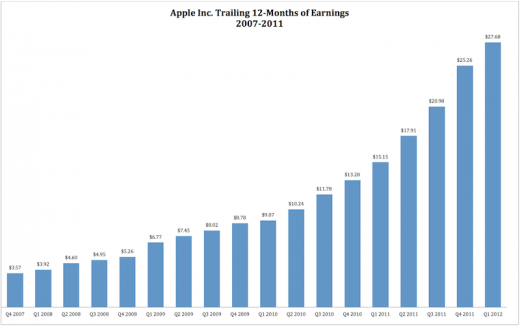 Рисунок 1. Динамика стоимостиИсточник: годовой отчет «**********»Основной текст текст текст текст текст текст текст текст текст текст текст текст текст текст текст текст текст текст текст текст текст текст текст текст текст текст текст текст текст текст текст текст текст текст текст текст текст текст текст текст текст текст текст текст текст текст текст текст текст текст текст текст текст текст статьиЛитература:1.	Федеральные стандарты оценки (ФСО №8), утвержденные Приказом Минэкономразвития 01.06.2015. №326. П. 10.32.	Ковалев В.В. Теория статистики: учеб. пособие для бакалавров / под. ред В.В. Ковалева. – М.: Издательство Юрайт, 2014.  – С.273.№ п./п.НаименованиеАктивы12